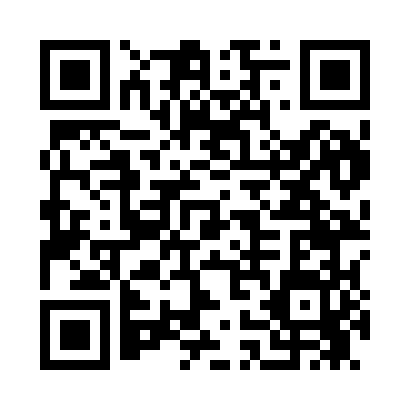 Prayer times for Cuates, New Mexico, USAMon 1 Jul 2024 - Wed 31 Jul 2024High Latitude Method: Angle Based RulePrayer Calculation Method: Islamic Society of North AmericaAsar Calculation Method: ShafiPrayer times provided by https://www.salahtimes.comDateDayFajrSunriseDhuhrAsrMaghribIsha1Mon4:095:3812:574:498:169:452Tue4:105:3912:584:498:169:453Wed4:105:3912:584:498:169:454Thu4:115:4012:584:498:169:445Fri4:125:4012:584:498:169:446Sat4:135:4112:584:508:159:447Sun4:135:4112:584:508:159:438Mon4:145:4212:594:508:159:439Tue4:155:4312:594:508:149:4210Wed4:165:4312:594:508:149:4211Thu4:175:4412:594:508:149:4112Fri4:175:4512:594:508:139:4013Sat4:185:4512:594:508:139:4014Sun4:195:4612:594:508:129:3915Mon4:205:4712:594:508:129:3816Tue4:215:4712:594:508:119:3717Wed4:225:481:004:508:119:3718Thu4:235:491:004:508:109:3619Fri4:245:491:004:508:109:3520Sat4:255:501:004:508:099:3421Sun4:265:511:004:508:089:3322Mon4:275:521:004:508:089:3223Tue4:285:521:004:508:079:3124Wed4:295:531:004:508:069:3025Thu4:305:541:004:498:059:2926Fri4:315:551:004:498:059:2827Sat4:325:561:004:498:049:2728Sun4:345:561:004:498:039:2529Mon4:355:571:004:498:029:2430Tue4:365:581:004:498:019:2331Wed4:375:591:004:488:009:22